Итоги работы  с письменными обращениями граждан в Администрации муниципального района за  3 квартала 2019 годаЗа 3 квартала  2019 года в Администрацию Парфинского муниципального района поступило  185 письменных обращения, что на 10 обращений больше в сравнении с аналогичным периодом прошлого года.Из них  жителями Парфинского городского поселения  направлено 79 обращений (что составляет 43% от общего числа обращений), жителями Федорковского сельского поселения 32 обращение (17,3%), жителями Полавского сельского поселения 25 обращений (13,5%), жителями других регионов России 49 обращение (26%). Все обращения рассматривались  в установленные законом сроки.Тематика основных вопросов, поднятых  в отчетном периоде, характеризуется следующим образом:вопросы по благоустройству – 25(13%), (в том числе снос деревьев 15);по улучшению жилищных условий – 20 (11%);по ремонту жилья – 17 (9%);по осуществлению дорожной деятельности – 22(12%);поиск места захоронения родственников, погибших в Парфинском районе в годы   Великой Отечественной войны 1941-1945 гг. – 30(16%);по складированию твердых коммунальных отходов –10 (5%);земельные вопросы – 9(5%);подтопление, канавы, канализация – 16(8%);другие вопросы - 36 (19%).Коллективных обращения граждан за 3 квартала 2019 года было 15, что  составило  8% от общего количества обращений граждан.  Любые вопросы, с которыми  граждане обращаются в органы власти, не остаются без внимания.Для снижения доли жалоб и обращений жителей района органами местного самоуправления, структурными подразделениями Администрации муниципального района при планировании деятельности учитываются просьбы и обращения граждан. Все обращения рассмотрены в полном объеме. Количество письменных обращений граждан, поступивших в Администрацию муниципального района за 3 квартала 2019 года.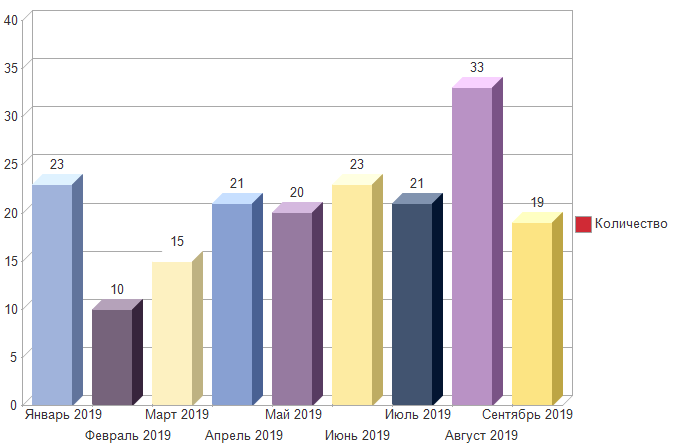 